Cognitive and Behavioural Neuroscience Webinar on Routine participation in sports and fitness activities among out-patients with psychotic disorders: A multi-site cross-sectional survey in England.Jade Donaghyab1Kurt Buhagiarab1Penny XanthopouloucKayonda NgamabadStefan PriebeaDomenico GiaccoaeaUnit for Social & Community Psychiatry, Queen Mary University of London, UKbDepartment of Research, Innovation and Medical Education, East London NHS Foundation Trust, London UKcMental Health Research Group, University of Exeter, Exeter, UKdDepartment of Social Policy and Social Work, University of York, York, UKeWarwick Medical School, University of Warwick, Coventry, UKHighlightsWalking or hiking was the most popular sports/fitness activity.A sub-group of individuals participate less frequently in sports/fitness activities.One-fifth met the WHO recommendation for moderate weekly physical activity.People with psychotic disorders tend to engage in solitary sports/fitness activities.BackgroundPeople with mental health problems are more likely to have smaller social networks and less fitness activities compared to the general population. Positive social connections and fitness activities are important for our physical and mental wellbeing. They can provide physical fitness, emotional support, practical assistance, information, and a sense of belonging.Sports and fitness activities among psychotic patientsSedentary lifestyle is a significant contributor to poor outcomes in people with psychotic disorders. However, little is known about the extent of routine participation in specific sports and fitness activities among those who do take part. Aim We investigated the frequency, intensity, time and type of sports and fitness activities (“fitness”) completed by people with psychotic disorders in their daily life and explored correlates associated with fitness participation.Mental health support in the UKGP general practitioner. 1st contact. But if your mental health problems are severe; community mental health teams (CMHTs).  Outpatients, Support people with mental health problems living in the community. social (or community) care. support you need to carry out day-to-day tasks which you're finding difficult (transport, appointment…)residential care. If you aren't able to cope on your own at home. Hostels, Residential care home, Supported housing schemes, Rehab (therapeutic com). crisis intervention. access to a crisis resolution and home treatment team. hospital treatment. Inpatient services support people with severe mental health problems, or people who are experiencing a crisis. Voluntary or sectioned admissions. MethodsWe conducted a cross-sectional survey among out-patients with psychotic disorders (n = 529) recruited from six different NHS sites in England. 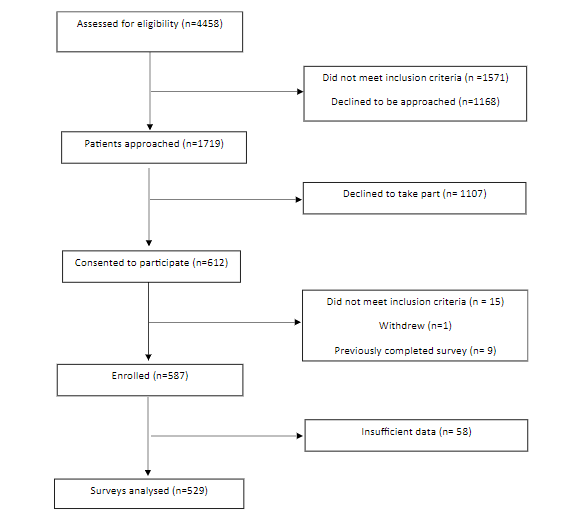 Subjective participation in fitness activities during the previous week was assessed by an adaptation of the UK Time Use Survey. The main outcome was whether participants met the minimum World Health Organization recommendations for moderate intensity physical activity (≥150 min/week) through fitness. Poisson regression models with robust error variance were used to examine associations of this outcome with participant variables.ResultsIn total, 267 (52.2%) participants reported taking part in routine fitness activities in the previous week, many of whom did so alone (n = 163, 59.1%). Only 21.5% (n = 114) completed ≥150 min of fitness activities in the previous week. The likelihood of attaining these recommendations was lower among participants who were female, older in age, in a relationship, unemployed and with fewer social contacts.Table 2. Summary of sports and fitness participation in the previous week (n=529)ConclusionMental health services promoting physical activity interventions among people with psychotic disorders may need to modify their approaches based on previous patient preference and increase their focus on sub-groups of patients who are less likely to routinely engage in fitness activities.Variable*Variable*Age, yearsmean (SD)median (IQR)range43.5 (10.9)44 (36-52)20-69Sex, female, N (%)183 (34.7)Ethnic group, N (%)White Black AsianMixedOther356 (68.0)76 (14.5)67 (12.8)10 (1.9)16 ((3.1)Relationship status, N (%)SingleMarried, co-habiting or civil partnershipDivorced or separatedWidowed398 (75.7)78 (14.8)43 (8.2)7 (1.3)Living situation, N (%)Living aloneLiving with familyLiving with friends Shared accommodation245 (46.6)184 (35.0)8 (1.5)89 (16.9)Accommodation, N (%)Independent or unsupervised accommodation        Supported accommodationHomelessOther389 (73.8)113 (21.4)6 (1.1)19 (3.6)Highest level of education, N (%)Tertiary or further educationSecondary educationPrimary education or less231 (44.8)222 (43.0)39 (7.6)Employment status, N (%)Unemployed Voluntary workStudentEmployed part-time or full-timeHomemakerRetiredOther373 (71.1)58 (11.1)19 (3.6)49 (9.3)5 (1.0)9 (1.7)10 (1.9)Born in the UK, N (%)427 (80.7%)Place of current residence, N (%)BedfordshireCornwallDevonCo. DurhamLondonOxfordshireSomerset42 (7.9)50 (9.5)50 (9.5)94 (17.8)166 (31.9)78 (14.7)49 (9.2)Receiving state benefits, N (%)471 (89.4)Diagnosis, N (%)Schizophrenia Schizotypal disorder Delusional disorder Brief Psychotic Disorder Schizoaffective disorder Psychosis NOS 363 (71.6)3 (0.6)11 (2.2)14 (2.8)83 (16.4)33 (6.5)Co-morbid psychiatric diagnosis, N (%)134 (25.3)Years since first contact with mental health services, mean (SD)median (IQR)range 17.6 (10.7)171-55MANSA score, mean (SD)4.5 (0.9)Number of social contacts, Mean (SD)2.9 (2.6)Median (IQR)2*Counts may not add up to total due to missing dataIQR: Interquartile range; MANSA: Manchester Short Assessment of Quality of Life; SD: standard deviation*Counts may not add up to total due to missing dataIQR: Interquartile range; MANSA: Manchester Short Assessment of Quality of Life; SD: standard deviationNumber of sports and fitness activities practiseda, n (%)None12345253 (47.8)187 (35.4)55 (10.4)26 (4.9)7 (1.3)1 (0.2)Type of sports and fitness activityb, c, n (%)                                    Cycling                                                             Walking or hiking for 30 minutes or more (recreationally) Exercise classes (e.g. aerobics, martial arts)                                           Gym or weight training                                                               Pub games (e.g. snooker, pool, darts)Racquet sports (e.g. tennis, badminton, squash)Jogging, cross country, road running                                         Swimming                                                         Team sports (e.g. rugby, football, cricket, hockey, netball)29 (10.5)181 (65.6)26 (9.4)59 (21.4)34 (12.3)14 (5.1)20 (7.3)26 (9.4)18 (6.5)Total weekly duration of 150, minutesYesNoDeclined to answer114 (21.5%)414 (78.0%)1 (0.5%)Total frequency of sports and fitness participationcd      Mean (SD)Median Range2.4 (3.6)1.01-22Number of social contacts      Mean (SD)      Median      Range2.9 (2.6)21-15Participated withc, n (%)                                                             Friend(s)                                               Family                                                       	Carer(s)                                                 PatientsNo one elseOther45 (16.3)31 (11.2)15 (5.4)18 (6.5)163 (59.1)4 (1.5)